REQUESTS FOR THE HOLY QURANVOL. 38COMPILED BY DR UMAR AZAMMANCHESTER, UKJULY 2012soft copy of quran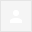 …………………………………………………………………………………………………Soft copy requestAAWW,Hello Dr. Uzam,I would like to firstly thank you for providing this great act of Da'wa to the Muslim world, especially in these times of terrible lethargy and hostility towards Islam and Muslims.Kindly send me the book "This Is Muhammed", English version as I would like to read more about our Nabbi (SAW) and his life. So much of Islamic interpretation (both by Muslims and Non-Muslims) these days fails to take into account the practical life example displayed by our Rasul (SAW) throughout his life, and especially when faced with very challenging situations. I strongly believe that Muslims, (and Non-Muslims) the world over could learn a great deal from a brief treatise into the life of the Prophet Of ALLAH.Shukran JiddaDuas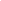 ………………………………………………………………………………………………….quran and other bookssalaam, pls send me the e-book on hajj and quran. imam fuad, Abuja, Nigeria.…………………………………………………………………………………………………PLEASE SEND ME QURAN FREE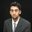 ASSALAMOALIKUNPLEASE SEND ME QURAN FREEJAZAK ALLAH…………………………………………………………………………………………………….Please send me soft copy of Holy QuranBest Regards,Mohammad Sarwar KamalSolution Delivery EngineerSystems Solutions & Development Technologies Ltd. ……………………………………………………………………………………………………(no subject)Dear sir,Assalamualekum, please send me a copy of holy Quran to my below mentioned e-mail address.abdulmajeedbhat@ymail.comThank you. ………………………………………………………………………………………………………..Request For Soft Copy of Quran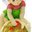 Hi,  Please send the soft copy of QURAN to this email id so that i can send that copy as an attachment in email. I need to send that copy to my one of the non-muslimfriend. my email id is bhat.abid3@gmail.com and if you can send that copy to my friend also his email id is stevencarr239@gmail.com.Regards,Abid Ali,Srinagar Kashmir............................................................................................................................................................Al-Qur'anAssalamu-Alaikum
Inshallah send me a copy
JazakAlllahkhair
M.Farooq……………………………………………………………………………………………………….Request Free Soft Copy of the Holy Quran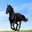 i need the soft copy of holy quran///////////Free Soft Copy of Holy QuranNOW YOU CAN GET THE ENTIRE HOLY QURAN IN ONE E-MAIL ATTACHMENT!!! Put in a request to softcopyofquran@gmail.com to receive your own free attachment into your inbox.  Once you receive your attachment, you can:(i) Place the attachment onto your desktop so that you can read the Holy Quran even when off-line(ii) Send the attachment on to friends/relatives(iii) ‘Burn’ the attachment onto CD-ROM/DVD(iv) Arrange for the attachment to be added onto Internet websitesDR UMAR AZAM……………………………………………………………………………………………………Need soft copy of Al-Quran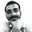 Assalam Brother in Islam.Hope you are fine by the Grace of  Allah i need a soft copy of Al-Quran (Guidance for mankind ) Translation by Muhammed Farooqe Azam-i-Malik.Please Reply me if you have or not.Thanks & Regards,Mohsin Mubin khan……………………………………………………………………………………………………..Soft copie of the Holy Quran !!!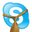 Dear Sir/Madam,Please send the soft copy of Holy Quran on this address.May Allah Bless You..Regards. ………………………………………………………………………………………………………soft copySalam,I wish to write for the softcopy of the holy  Quran from your site.Thank you.WassalamSHAFIU ABDULLAHI KAMBA PhD Student
Medicinal Chemistry (Nano-medicine, Area of Specialization)
 Institute of Bioscience
   Universiti Putra Malaysia,
43400 UPM, Serdang, Selangor Darul Ehsan. Malaysia.
shafiuabdullahi@yahoo.comshafiuabdullahig@gmail.com
+601022836785
         +2347032202272    
            +2348028838583      …………………………………………………………………………………………………Free Soft copy of Quran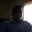 Salam Aleikun,Please send me a free soft copy of the english version of the Holy Quran…………………………………………………………………………………………………….Soft copy of the whole quran arabic…………………………………………………………………………………………………..Request for soft copy of Holy Quran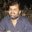 Plz send me the soft copies of the things mention in your email.Rao Zafar Iqbal………………………………………………………………………………………………………Kindly send me the Holy Quran ,English and Urdu………………………………………………………………………………………………………Subscribe meDear Concerned, kindly subscribe me for these emails.
 
Regards,
Arsalan Ali………………………………………………………………………………………………..SEND ME A COPY OF QURAN………………………………………………………………………………………………….Entire Holy Quran (Urdu)Dear Sir,

Please send me the soft copy of Entire Holy Quran in Urdu.

Thanks + Regards,

From,
Asim Ali
+923452453731……………………………………………………………………………………………………..(no subject)………………………………………………………………………………………………………Fw: REQUEST FREE SOFT COPY OF THE HOLY QURANMASHALLAH .Kindly send them to kksaeed@hotmail.com----- Original Message -----From: DR UMAR ELAHI AZAM B.A., Ph.DTo: UMAR AZAMSent: Wednesday, December 07, 2011 9:06 AMSubject: REQUEST FREE SOFT COPY OF THE HOLY QURANAssalama Alaikum,I am distributing the entire Holy Quran and other, valuable Islamic resources completely free by email .  Here is a concise list:1.    The Entire Holy Quran [Arabic]2.   The Entire Holy Quran [Urdu]3.   The Entire Holy Quran [English]4.   The Power of Durood Sharif5.   Aab-E-Kausar book of Durood Duas6.   Hajj E-Book7.   Duas E-BookTo request these resources FREE from me by email, please request to:softcopyofquran@gmail.comPlease supply a non-work e-mail address [e.g. YAHOO, GMAIL, HOTMAIL] as delivery will fail to a work e-mail address [too many kb].  Please tell your friends and relatives to make requests too – the more the better, and I am prepared to work hard. Also, please see my Website: www.dr-umar-azam.comDr Umar Elahi Azam…………………………………………………………………………………………………..Soft Copy of QuranAssalam Alaikum,
 
As per your email, please send me the soft copy of Quran.
 
Thanks.
 
Regards,Tabish Hyder
Tel: 0306-2414547

Email Disclaimer 
The information in this e-mail is confidential and may be legally privileged. It is intended solely for the addressee. Access to this e-mail by anyone else is unauthorized.

If you are not the intended recipient, any disclosure, copying, distribution or any action taken or omitted to be taken in reliance on it, is prohibited and may be unlawful. 

I cannot guarantee that e-mail communications are secure or error-free, as information could be intercepted, corrupted, amended, lost, destroyed, arrive late or incomplete, or contain viruses.………………………………………………………………………………………………………Soft Copy of Quran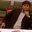 arsalandotweb@gmail.comThanks & Regards;Arsalan Siddiqui.Electro Computer INC.………………………………………………………………………………………………………from: Multi Trade USA Hotmail multi.trade@hotmail.comto: softcopyofquran@gmail.com (Yes, this is you.) Learn more
date: Mon, Oct 10, 2011 at 4:25 AMsubject: soft copy of quranmailed-by: hotmail.comREQUESTS FOR HOLY QURAN - 2011x10/10/11from: abdul-hamid lukambagire ahluka2@yahoo.comreply-to: abdul-hamid lukambagire <ahluka2@yahoo.com>
to: "softcopyofquran@gmail.com" <softcopyofquran@gmail.com>
date: Mon, Oct 10, 2011 at 7:25 AMsubject: Soft copy requestmailed-by: yahoo.comsigned-by: yahoo.comREQUESTS FOR HOLY QURAN - 2011x10/10/11from: fuad adeyemi imamfuadimam@yahoo.comreply-to: fuad adeyemi <imamfuadimam@yahoo.com>
to: "softcopyofquran@gmail.com" <softcopyofquran@gmail.com>
date: Mon, Oct 10, 2011 at 8:39 AMsubject: quran and other booksmailed-by: yahoo.comsigned-by: yahoo.comREQUESTS FOR HOLY QURAN - 2011x10/10/11from: Zuhair Shaikh zuhair.akram.shaikh@gmail.comto: softcopyofquran@gmail.com (Yes, this is you.) Learn more
date: Fri, Oct 14, 2011 at 3:06 PMsubject: PLEASE SEND ME QURAN FREEmailed-by: gmail.comsigned-by: gmail.comTHIS IS MOHAMMED S.A.W. AND HAJJ BOOKx10/14/11from: Mohammad Sarwar Kamal sarwar@ssd-tech.comto: "softcopyofquran@gmail.com" <softcopyofquran@gmail.com>
date: Sun, Oct 16, 2011 at 6:08 AMsubject: Please send me soft copy of Holy Quranmailed-by: ssd-tech.comTHIS IS MOHAMMED S.A.W. AND HAJJ BOOKx10/16/11from: Abdul Majeed Bhat abdulmajeedbhat@ymail.comreply-to: Abdul Majeed Bhat <abdulmajeedbhat@ymail.com>
to: "softcopyofquran@gmail.com" <softcopyofquran@gmail.com>
date: Wed, Oct 19, 2011 at 2:13 AMsigned-by: ymail.comREQUESTS FOR HOLY QURAN - 2011x10/19/11from: abid bhat bhat.abid3@gmail.comto: softcopyofquran@gmail.com (Yes, this is you.) Learn more
date: Thu, Oct 20, 2011 at 11:09 PMsubject: Request For Soft Copy of Quranmailed-by: gmail.comsigned-by: gmail.comREQUESTS FOR HOLY QURAN - 2011x10/20/11from: mohammad farooq mr-farooq@hotmail.co.ukto: softcopyofquran@gmail.com (Yes, this is you.) Learn more
date: Sun, Oct 30, 2011 at 4:33 PMsubject: Al-Qur'anmailed-by: hotmail.co.ukREQUESTS FOR HOLY QURAN - 2011x10/30/11from: nabeel hussain nabeelkondkar@gmail.comto: softcopyofquran@gmail.com (Yes, this is you.) Learn more
date: Sat, Nov 5, 2011 at 11:13 AMsubject: Request Free Soft Copy of the Holy Quranmailed-by: gmail.comsigned-by: gmail.comREQUESTS FOR HOLY QURAN - 2011x11/5/11from: Mohsin khan mohsinmubin@gmail.comto: softcopyofquran@gmail.com (Yes, this is you.) Learn more
date: Wed, Nov 9, 2011 at 10:40 AMsubject: Need soft copy of Al-Quranmailed-by: gmail.comsigned-by: gmail.comREQUESTS FOR HOLY QURAN - 2011x11/9/11from: Shahzad Ahmad khanshahzadahmad@gmail.comto: softcopyofquran@gmail.com (Yes, this is you.) Learn more
date: Thu, Nov 10, 2011 at 2:42 PMsubject: Soft copie of the Holy Quran !!!mailed-by: gmail.comsigned-by: gmail.comREQUESTS FOR HOLY QURAN - 2011x11/10/11from: shafiu abdullahi shafiuabdullahi@yahoo.comreply-to: shafiu abdullahi <shafiuabdullahi@yahoo.com>
to: "softcopyofquran@gmail.com" <softcopyofquran@gmail.com>
date: Thu, Dec 1, 2011 at 10:51 AMsubject: soft copymailed-by: yahoo.comsigned-by: yahoo.comREQUESTS FOR HOLY QURAN - 2011x12/1/11from: Lukman Ishola Adebayo adebayolukman@gmail.comto: softcopyofquran@gmail.com (Yes, this is you.) Learn more
date: Thu, Dec 1, 2011 at 11:07 AMsubject: Free Soft copy of Quranmailed-by: gmail.comsigned-by: gmail.comREQUESTS FOR HOLY QURAN - 2011x12/1/11from: Muhammad Yousuf yousuf@pieas.edu.pkto: softcopyofquran@gmail.com (Yes, this is you.) Learn more
date: Wed, Dec 7, 2011 at 6:40 AMsubject: Soft copy of the whole quran arabicmailed-by: pieas.edu.pkE-MARKETING REQUESTSx12/7/11from: Rao Zafar softlinksdata@gmail.comto: softcopyofquran@gmail.com (Yes, this is you.) Learn more
date: Wed, Dec 7, 2011 at 7:00 AMsubject: Request for soft copy of Holy Quranmailed-by: gmail.comsigned-by: gmail.comE-MARKETING REQUESTSx12/7/11from: Jawaid Rehman rehmanjawaid@hotmail.comto: softcopyofquran@gmail.com (Yes, this is you.) Learn more
date: Wed, Dec 7, 2011 at 7:04 AMsubject: Kindly send me the Holy Quran ,English and Urdumailed-by: hotmail.comE-MARKETING REQUESTSx12/7/11from: arsalan ali arsalanalisyed@hotmail.comto: softcopyofquran@gmail.com (Yes, this is you.) Learn more
date: Wed, Dec 7, 2011 at 7:12 AMsubject: Subscribe memailed-by: hotmail.comE-MARKETING REQUESTSx12/7/11from: Syed Waqar ul Hassan Hassan waqarh76@gmail.comto: softcopyofquran@gmail.com (Yes, this is you.) Learn more
date: Wed, Dec 7, 2011 at 7:19 AMsubject: SEND ME A COPY OF QURANmailed-by: gmail.comsigned-by: gmail.comE-MARKETING REQUESTSx12/7/11from: Asim Manzoor asimali03@gmail.comto: softcopyofquran@gmail.com (Yes, this is you.) Learn more
date: Wed, Dec 7, 2011 at 7:32 AMsubject: Entire Holy Quran (Urdu)mailed-by: gmail.comsigned-by: gmail.comE-MARKETING REQUESTSx12/7/11from: MUHAMMAD IRFAN irfanumer71@gmail.comto: softcopyofquran@gmail.com (Yes, this is you.) Learn more
date: Wed, Dec 7, 2011 at 7:37 AMmailed-by: gmail.comsigned-by: gmail.comE-MARKETING REQUESTSx12/7/11from: Hi-Tech info@htm.com.pkto: softcopyofquran@gmail.com (Yes, this is you.) Learn more
date: Wed, Dec 7, 2011 at 7:38 AMsubject: Fw: REQUEST FREE SOFT COPY OF THE HOLY QURANmailed-by: htm.com.pksigned-by: htm.com.pkE-MARKETING REQUESTSx12/7/11from: Tabish Hyder tabish_hyder@hotmail.comto: softcopyofquran@gmail.com (Yes, this is you.) Learn more
date: Wed, Dec 7, 2011 at 7:40 AMsubject: Soft Copy of Quranmailed-by: hotmail.comE-MARKETING REQUESTSx12/7/11from: Arsalan Siddiqui arsalandotweb@gmail.comto: softcopyofquran@gmail.com (Yes, this is you.) Learn more
date: Wed, Dec 7, 2011 at 7:40 AMsubject: Soft Copy of Quranmailed-by: gmail.comsigned-by: gmail.comE-MARKETING REQUESTSx12/7/11